Central Baptist Church Sunday January 9, 2022 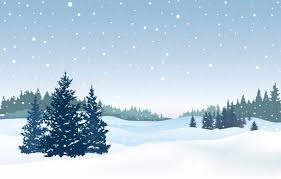 "Wisdom outweighs any wealth" - SophoclesWelcome/Announcements *Hymn	                          As With Gladness Men of Old   	                             No. 163Call to Worship			 One:  Arise, shine your light has come! All:   The glory of the Lord has risen upon us!One: Come, worship the Lord of glory!All:  Proclaim God's praise among the nations!One: Blessed is the One who comes in the name of the Creator!All:  Let us gather in worship!  Alleluia!  Amen! Unison Prayer of Invocation God, you placed a star in the sky to draw wise folk to the place of Christ's nativity.  There you revealed the mystery of your eternal purpose for all humanity: God made flesh, born of Mary, opening to all the world the promise you made to Abraham and Sarah.  Empower your church to be ask the light of the star, that we may draw the world to the glory of Christ, our Lord, through whom we pray.  Amen.Gloria Patri       									                   No. 623Glory be to the Father and to the Son and to the Holy Ghost, as it was in the beginning, is now and ever shall be, world without end, Amen, Amen.Sharing of Joys and Concerns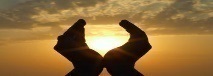 ~Silent Meditation~Pastoral Prayer & The Lord’s PrayerOur Father, who art in heaven, hallowed be thy name.  Thy kingdom come. Thy will be done, on earth as it is in heaven. Give us this day our daily bread. And forgive us our trespasses, as we forgive those who trespass against us. And lead us not into temptation but deliver us from evil. For thine is the kingdom, and the power, and the glory, forever. Amen.Offering & Friendship Forms  Please pass the black friendship pad along your pew so that each person may sign. If you would like contact from the pastor, please leave a note with email/phone number in the remark section*Doxology                                                                                                             No. 625 Praise God from whom all blessings flow; Praise Him, all creatures here below; Praise Him above. ye heavenly host; Praise Father, Son and Holy Ghost.  A-men Scripture 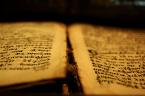 					          Matthew 2:1-12Sermon       		  "We Three (?) Kings (?) of Orient Are..."        *Hymn			                  We Three Kings                                     	           No. 166Benediction    The Worship is ended...Our Service Now Begins*please stand if you are able